VJEŽBA – Sustavni pregledi i registri		Student: _______________________________________Ispunjen PDF dokument naziva: Ime.Prezime_Consort_OZS  i poslati na ibz@mefst.hrZadatak 1. Oliči na stranicu Clinicaltrials.gov i napisati:a) Koliko istraživanja se trenutno provodi u svijetu:___________________ i u koliko država _________________b) Koliki istraživanja se provodi u Hrvatskoj 1)______, koliko od toga još uvijek traži pacijente: 2)___________Pomoć: 1. Otići na Advanced Search i izabrati pod Country 1 – Croatia; 2 – uključiti - include only open studies c) Izabrati 3 istraživanja i za njih prepisati:Istraživanje 1:ClinicalTrials.gov Identifier (Broj):Intervencije:Kriterij uključenja (sažeto):Glavnu mjeru(e) ishoda:Istraživanje 2:ClinicalTrials.gov Identifier (Broj):Intervencije:Kriterij uključenja (sažeto):Glavnu mjeru(e) ishoda:Istraživanje 3:ClinicalTrials.gov Identifier (Broj):Intervencije:Kriterij uključenja (sažeto):Glavnu mjeru(e) ishoda:Zadatak 2. Oliči na stranicu Cochrane Library i napisati:Naslove i zaključke (1 rečenica) za tri odabrana sustavna pregleda od kojih barem 1 mora biti od obnovljenog (update) sustavnog pregleda:P1Naslov:Zaključak:P2Naslov:Zaključak:P3Naslov:Zaključak:Zadatak 3. Pretražiti Cochrane knjižnicu na jedno istraživanje iz vašeg područja (npr. sestrinstva) i za njega napisati:Naslov:Zaključak:Zadatak 4. Protumačiti ovaj Forest plot, i napisati i objasniti ima li razlike između dvije proučavane intervencije?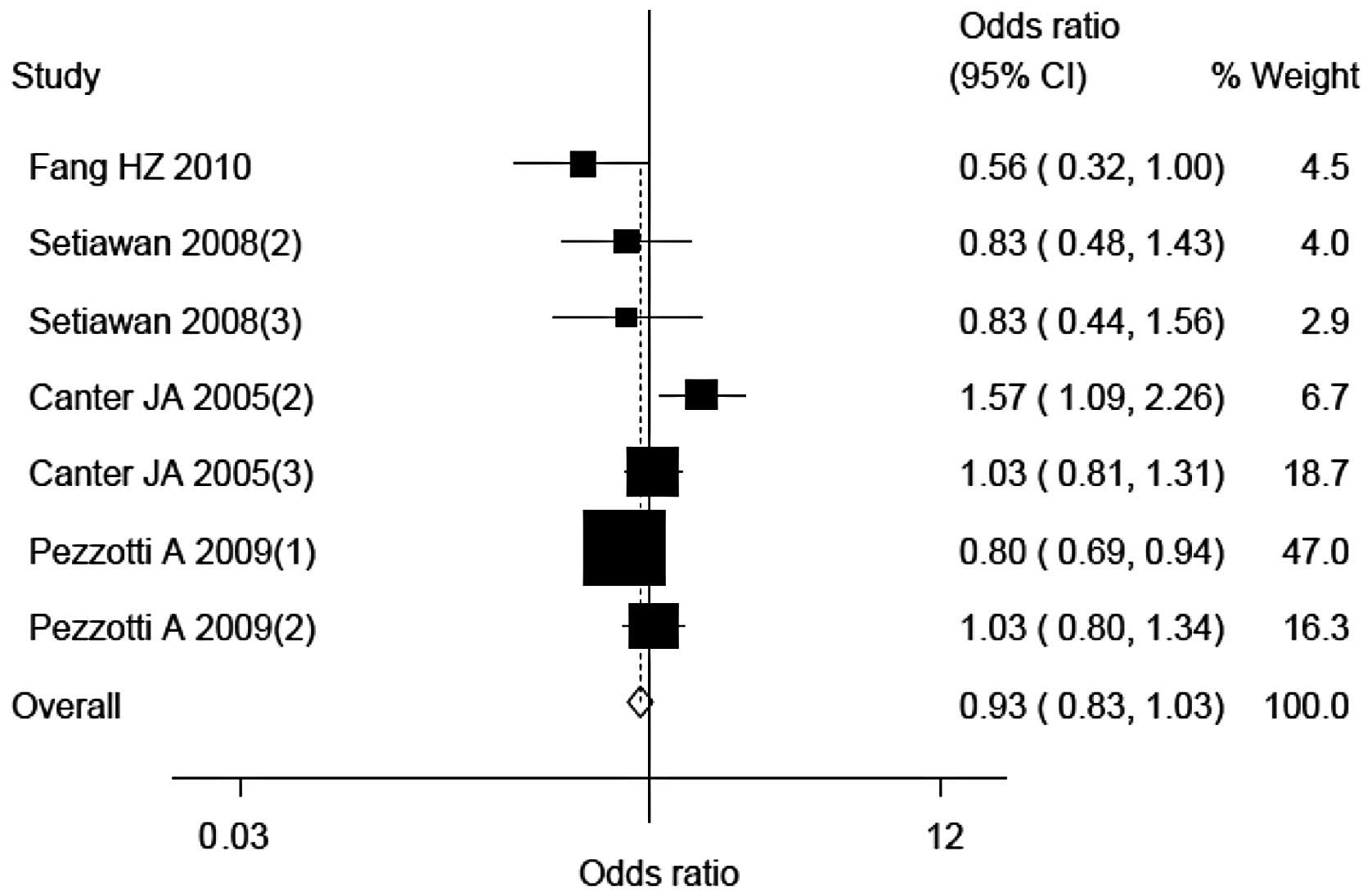 